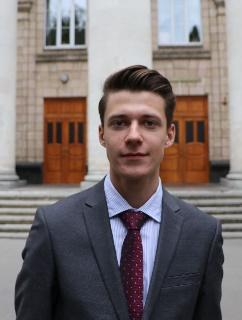 Пащенко Антон АнатолійовичФакультет аграрного менеджменту (https://nubip.edu.ua/structure/fam)
Кафедра: Адміністративного менеджменту та зовнішньоекономічної діяльності  (https://nubip.edu.ua/node/1135)Спеціальність: Менеджмент (https://nubip.edu.ua/node/1599/18 )Освітня програма: Адміністративний менеджмент, “Агрокебети” (новітня магістерська програма співпраці з бізнесом)Тема  магістерської роботи: «Забезпечення ефективності взаємодії з переробними підприємствами в ланцюгу створення доданої вартості (на прикладі вирощування гороху)»Керівник: Ковтун Олена Анатоліївна, кандидат економічних наук, доцент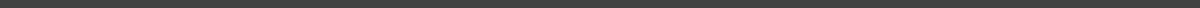 ПУБЛІКАЦІЇС.90 Пащенко А.А., Ковтун О.А., ГЛИБОКА ПЕРЕРОБКА ЗЕРНОБОБОВИХКУЛЬТУР – ВІДПОВІДЬ НА ГЛОБАЛЬНІ ВИКЛИКИ В ТЕНДЕНЦІЯХХАРЧУВАННЯРЕФЕРАТРефератПОСТЕРПрезентаціяРЕЗЮМЕCV